Уважаемые родители (законные представители) обучающихся!С 11 января 2021 года начинается 3 четверть 2020-2021 учебного года. Все учащиеся с 1 по 11 классы будут обучаться в очном формате с соблюдением всех мер безопасности.Информируем Вас, что с целью недопущения распространения коронавирусной инфекции в школе проводятся ограничительные и профилактические мероприятия:Вход обучающихся 1-х - 4-х, 11-го классов организован через запасный вход. Для 5-10 классов – центральный вход через рамку металлодетектора. При входе в ОО проводится обязательная обработка рук при помощи локтевого дозатора.Проводятся «утренние фильтры» с обязательной термометрией (бесконтактные термометры) и в течение учебного дня не менее двух раз с целью выявления и недопущения в организации обучающихся и сотрудников с признаками респираторных заболеваний.По филиалуЗа каждым классом закрепляются определенные места в гардеробном помещении. Ответственным за санитарное состояние гардеробных комнат назначить Галимьянову Г.Г., по филиалу Вахитову Л. А.Учебные занятия организованы в 1 смену с 8.30 до 13.45. Объявить субботу днем дистанционного обучения. Установить расписание звонков в 1-11 классах:Установить продолжительность уроков всех классов на 2 полугодие -   40 минут, перемен – 15 минут. Закрепить за классом учебное помещение (кабинет). В течение дня занятия проводить в кабинете, закрепленном за классом:По филиалу ответственные за противоэпидемиологический режим: Кабинет № 1 ответственный Бархаева Фидания Шайхулловна Кабинет №2 Садыкова Лариса МагафуровнаКабинет № 3 Бархаева Резеда РамазановнаКабинет № 4 Хатамова Гульназ РифовнаКабинет № 6 Кадирова Альбина НуритдиновнаУчительская Муллашева Елена ИвановнаКабинет № 7 Юнусова Лилия АбтразаковнаКабинет №8 Бархаева Фания Агалиевна Кабинет №9 Бархаева Фания АгалеевнаКлассным руководителям не позднее 08.00 осуществлять контроль готовности учебного помещения (кабинета) к началу учебного процесса. Занятия по физической культуре, информатике, технологии, физике и химии проводяться в соответствующих кабинетах. В этих и других кабинетах во время перемен осуществляется обработка рабочих поверхностей, пола, дверных ручек, дезинфекция воздушной среды с использованием приборов для обеззараживания воздуха, а также сквозное проветривание помещений в отсутствие детей. Запрещается проведение массовых мероприятий. Организовано горячее питание строго по графику посещения каждым классомПо филиалу На каждой перемене организовано проветривание помещений, обработка поверхностей по графику. С 8.00 до 8.15 обработка кабинета облучателем рециркулятором. С 8.30 до 13.15 обработка рециркулятором.Схема пропускного режима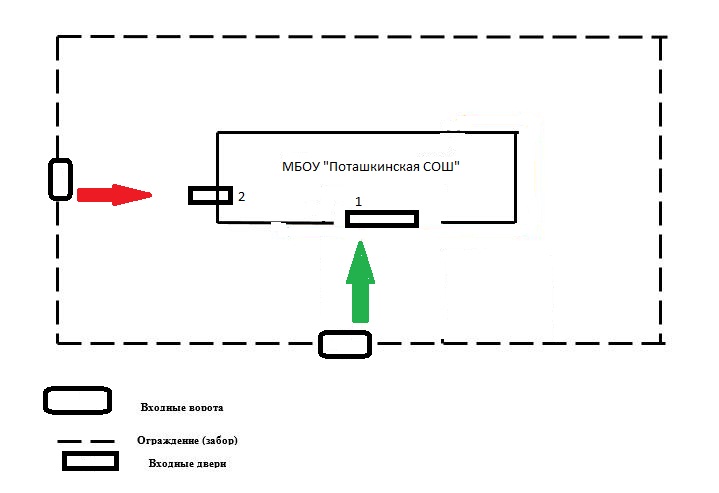 По филиалу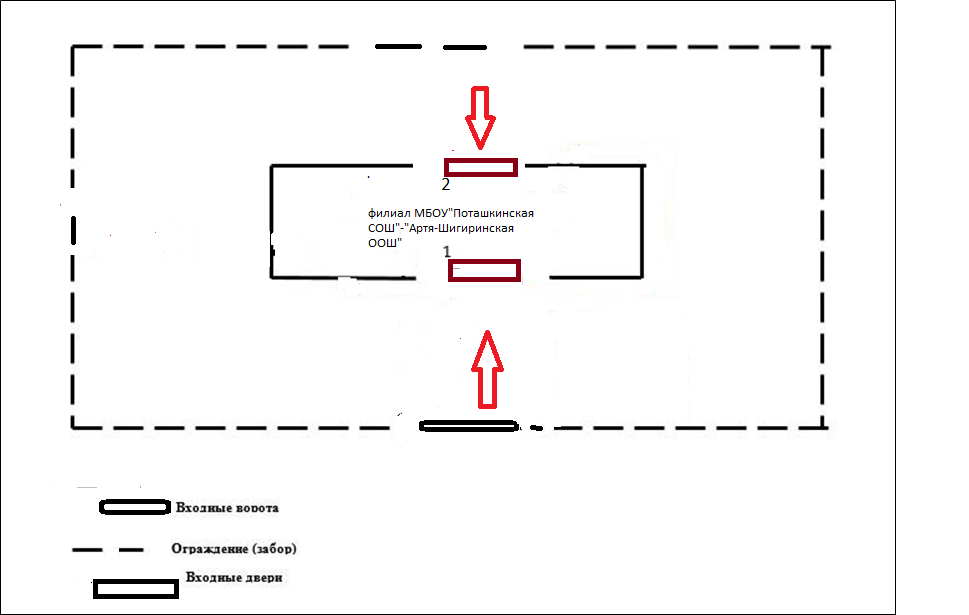 Просим отнестись с пониманием к проведению в школе профилактических  мер и соблюдать введенные ограничения.Центральный входЦентральный входЗапасный вход Запасный вход 08.00-08.05508.00-08.05108.05-08.10608.05-08.10208.10-08.15708.10-08.15308.15-08.20808.15-08.20408.20-08.25908.20-08.251108.25-08.3010понедельниквторниксредачетвергпятницацентральный входцентральный входцентральный входцентральный входцентральный входцентральный вход08.00-08.30Попова Р.М.Злобина Ф.Р.Р.М.Невьянцева И.Г.Михалина Д.В.Ковальчук О.В.Ульянова С.В.Паначева В.Б.Милютина Т.С.Русинов В.Я.Лаврова И.В.Запасный входЗапасный входЗапасный входЗапасный входЗапасный входЗапасный вход08.00-08.30Подъячева Т.А.Зарипова Л.Р.Снигирева Г.А.Устюгова Т.И.Петухова А.А.Подъячева Т.А.Зарипова Л.Р.Снигирева Г.А.Устюгова Т.И.Петухова А.А.понедельниквторниксредачетвергпятницаЦентральный вход- начальная школаЦентральный вход- начальная школаЦентральный вход- начальная школаЦентральный вход- начальная школаЦентральный вход- начальная школаЦентральный вход- начальная школа08.00-08.30Хатамова Г.Р.Садыкова Л. М.Р.М.Кадирова А. Н.Бархаева Р. Р.Хатамова Г.Р.Садыкова Л. М.Кадирова А. Н.Бархаева Р. Р.Хатамова Г.Р.Садыкова Л. М.Запасной вход – основная школаЗапасной вход – основная школаЗапасной вход – основная школаЗапасной вход – основная школаЗапасной вход – основная школаЗапасной вход – основная школа08.00-08.30Бархаева Ф. Ш.Бархаева Ф. А.Бархаева Р. Р.Юнусова Л. А.Пирогова В. А.Бархаева Ф. ШБархавева Ф. А.Барахева Р. Р.Юнусова Л. А.Пирогова В. А.ПОНЕДЕЛЬНИК-ПЯТНИЦАСУББОТА – дистанционное обучение1 урок 08.30 – 09.10 – 15 мин1 урок 08.30 – 09.10 – 15 мин2 урок 09.25 – 10.05 – 10 мин2 урок 09.25 – 10.05 – 10 мин3 урок 10.15 – 10.55 – 15 мин3 урок 10.15 – 10.55 – 15 мин4 урок 11.10 – 11.50 – 15 мин4 урок 11.10 – 11.50 – 15 мин5 урок 12.05 – 12.45 – 15 мин5 урок 12.05 – 12.45 – 15 мин6 урок 13.00– 13.40 -  10 мин6 урок 13.00– 13.40 -  10 мин7 урок 13.50 – 14.30классклассный руководитель кабинет 1Подъячева Татьяна АнатольевнаКабинет начальных классов2Зарипова Лилия РишатовнаКабинет начальных классов3Снигирева Галина АнатольевнаКабинет начальных классов4Устюгова Татьяна ИвановнаКабинет начальных классов5Попова Раисья МихайловнаКабинет ИЗО и черчения6Злобина Флорида РаяновнаКабинет английского языка7Невьянцева Ираида ГригорьевнаКабинет географии8Михалина Дарья ВладимировнаКабинет ОБЖ9Ковальчук Ольга ВикторовнаКабинет математики10Ульянова Светлана ВасильевнаКабинет русского языка и литературы (3эт)11Петухова Анна АлексеевнаКабинет русского языка и литературы (2эт)ВремяКлассыI сменаI сменаПосле 1 урокаУчащиеся с ОВЗ После 3 урока1,2,3,4После 4 урока5,6,7,9, учащиеся с ОВЗПосле 5 урока8,10,11, учащиеся с ОВЗПосле 1 урокаУчащиеся с ОВЗ После 3 урока1,2,3,4После 4 урока5,6,7,8,9, учащиеся с ОВЗ